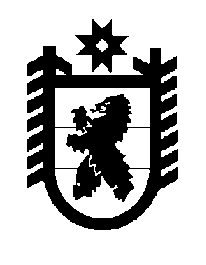 Российская Федерация Республика Карелия    ПРАВИТЕЛЬСТВО РЕСПУБЛИКИ КАРЕЛИЯРАСПОРЯЖЕНИЕ                                от 28 декабря 2016 года № 978р-Пг. Петрозаводск В соответствии с частью 14 статьи 45 Градостроительного кодекса Российской Федерации, статьей 5 Закона Республики Карелия от 2 ноября 2012 года № 1644-ЗРК «О некоторых вопросах градостроительной деятельности в Республике Карелия», в целях создания объектов капитального строительства регионального значения в области автомобильного транспорта «Мостовой переход на км 9+950 автомобильной дороги «Кола», км 748 – Сегежа» и «Мостовой переход на км 22+700 автомобильной дороги «Кола», км 748 – «Сегежа», предусмотренных в Схеме территориального планирования Республики Карелия, утвержденной постановлением Правительства Республики Карелия от 6 июля 2007 года               № 102-П,  утвердить документацию по планировке территории в составе проекта планировки территории и проекта межевания территории «Реконструкция железобетонных мостов на км 9+950 (113 пог. м) и км 22+700 (79 пог. м) автодороги «Кола», км 748 – Сегежа, по которой обеспечивается подъезд к технологическому парку в пос. Надвоицы».           Глава Республики Карелия                                                                  А.П. Худилайнен